Директору ООО «Рубинет»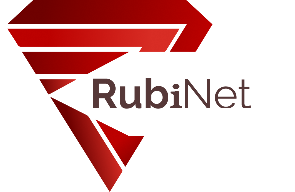  Сысоеву Е.Ф. От _________________________________________ ____________________________________________ Адрес: ______________________________________ ____________________________________________ Лицевой счёт ________________________________Тел________________________________ ЗаявлениеПрошу расторгнуть договор на оказание услуг связи №_______________ с «__» ______________ 20___г. в связи с ____________________________________________________________________ ___________________________________________________________________________, остаток средств со счета в размере ____________ рублей (______________________________________)									(сумма прописью)перевести на банковский счет и/или банковскую карту: Ф.И.О. владельца _________________________________________________________________ Банк-получатель ___________________________ БИК Банка-получателя___________________ К/с Банка-получателя ______________________________________________________________ Банковский счет владельца _________________________________________________________ Номер банковской карты владельца __________________________________________________Задолженность в размере _____________________ руб. ____коп., образовавшуюся по Договору, обязуюсь погасить в полном объеме в срок не позднее «___» ____________ 20___г.«____» __________________ 20___ г.________________/_______________________Подпись		Ф.И.ОПринял __________________________________________ Дата_________________________